Arcidiocesi di Torino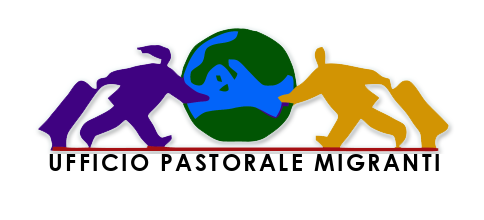 إغلاق لعطلات عيد الميلادسيتم إغلاق مكتب رعاية المهاجرين أمام الجمهور من الجمعة 24 ديسمبر إلى الأحد 2 يناير 2022.سنعود الافتتاح في الأوقات المعتادة اعتبارًا من يوم الاثنين 3 يناير. سيتم إغلاق المكتب أيضًا في عيد الغطاس وعيد الشعب يومي 6 و 7 يناير. سنعيد فتح أبوابنا بانتظام اعتبارًا من يوم الاثنين 10 يناير 2022.نذكرك أنه للوصول إلى المكتب ، من الضروري الحجز:• هاتف: 0112462092-0112462443أشكركم على اهتمامكم ونتمنى لكم عيد ميلاد سعيد ومقدس!DirettoreSergio Durando